Entreprise    Intégration du Logo, adresse de l’entreprise, contact email & téléphone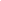 Plan Particulier de Sécurité et de Protection de la SantéChantier Nom du chantier, adresse du chantierPériode d'exécution:Lot :Maître de l’ouvrage : Nom, adresse, téléphone, faxMaître d’oeuvre: Nom, adresse, téléphone, faxCoordonnateur S.P.S. : Nom, adresse, téléphone, fax	I - RENSEIGNEMENTS GENERAUX1.1 - L'entreprise :Nom ou Raison Sociale :Adresse :	Téléphone :                                           Télécopie :Qualité :1.2 - Le chantier :Adresse du chantier : Téléphone :                                           Télécopie : Sous-traitance :1.3 - Le planning et l’organisation horaire :Période prévisible d’exécution des travaux : Durée prévisible des travaux :Début des travaux :Fin des travaux :Effectif prévisible du chantier :Effectif moyen :	Effectif de pointe :Horaires de travail du chantier :II - RENSEIGNEMENTS CONCERNANT L’ORGANISATION DU CHANTIER2.1. - Hygiène et conditions de travail du personnel de chantier :Parking véhicules du personnel : Vestiaires : Sanitaires :Réfectoire :2.2 - Surveillance médicale spéciale :Indiquer si vos travaux font l’objet d’une surveillance médicale spéciale…III - MESURES DE SÉCURITÉ APPLICABLES AUX INTERVENTIONS  DE L’ENTREPRISE SUR LE CHANTIER3.1. - Moyens matériels utilisés par l’entreprise :	- Électricité :	- Éclairage de chantier :	- Eau :	- Téléphone :3.2. - Installation générale de chantierJoignez le plan d’installation du chantier où est indiqué notamment :1) l’implantation des ouvrages avec leur emprise et leur hauteur2) l’environnement proche du chantier3) les accès avec les sens de circulation4) les grues (voies, plots, interférences...)5) le cantonnement6) les réseaux chantiers7) les circulations sur chantier (engins, piétons)8) les limites d’emprises, clôtures et portails9) les stockages3.3. - Analyse et prévention des risques propres à l’entrepriseFICHE DE TÂCHE N°IV - MESURES DE SÉCURITÉ ET DE SECOURS4.1 Consignes générales de sécurité : ·	Accès du chantier strictement interdit à toute personne étrangère au chantier·	Port du casque et des chaussures de sécurité, obligatoire·	Respect des dispositifs de sécurité en place·	Suivre les règles de circulation des personnes et engins sur les lieux de travail·	Assurer l’ordre et la propreté de son poste de travail·	Interdiction aux personnes non habilitées d’accéder aux armoires électriques ou de conduire des engins ou de manipuler des produits dangereux·	Stocker les produits toxiques ou inflammables dans un lieux spécialement destiné.4.2 Consignes particulières au chantier :Cette partie est à remplir en fonction du PGC des renseignements fournis par  le Coordonnateur SPS. 4.3 - Dispositions en matière de secours et d’évacuation des personnels de chantier  en cas d’accident :Énumérez les consignes à observer pour assurer les premiers secours aux victimes d’accidents:	Le chef de chantier supprime la cause de danger pour éviter un autre accident	Il prévient les secours.	Le ou les secouristes présents sur le site donnent les premiers soins.	Un secouriste reste avec la victime Indiquez les personnes formées au secourisme et prévues dans vos effectifs sur ce chantier. Indiquez comment il est possible de les reconnaître ( autocollant SST collé sur le casque par exemple…).Indiquez l’endroit où se trouvera la trousse à pharmacie de l’équipe. Énumérez son contenu type.Indiquez les numéros d’appel en cas d’urgence en remplissant la fiche en cas d’accident jointe en annexe IndiceDateNature de la modificationRédacteurJOURMATINAPRÈS-MIDILundiMardiMercrediJeudiVendrediSamediNOM DE LA TÂCHEOUTILS & MOYENSRISQUES POSSIBLESMESURES POSSIBLES